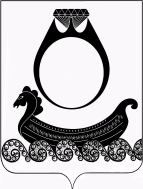  АДМИНИСТРАЦИЯ  ГОРОДСКОГО ПОСЕЛЕНИЯ ПОСЁЛОК КРАСНОЕ-НА-ВОЛГЕ  КРАСНОСЕЛЬСКОГО МУНИЦИПАЛЬНОГО РАЙОНА КОСТРОМСКОЙ ОБЛАСТИПОСТАНОВЛЕНИЕот 02 февраля 2016 г.                                                                                            № 19Об утверждении Положения о порядке сообщения муниципальными служащими Администрации городского поселения поселок Красное-на-Волге Красносельского муниципального района Костромской области о возникновении личной заинтересованности при исполнении должностных обязанностей, которая приводит или может привести к конфликту интересовВ соответствии с частью 4.1 статьи 12.1 Федерального закона от 25 декабря 2008 года № 273-ФЗ «О противодействии коррупции», подпунктом «б» пункта 8 Указа Президента Российской Федерации от 22 декабря 2015 года № 650 «О порядке сообщения лицами, замещающими отдельные государственные должности Российской Федерации, должности федеральной государственной службы, и иными лицами о возникновении личной заинтересованности при исполнении должностных обязанностей, которая приводит или может привести к конфликту интересов, и о внесении изменений в некоторые акты Президента Российской Федерации», статьей 13.2 Закона Костромской области от 9 ноября 2007 года № 210-4-ЗКО «О муниципальной службе в Костромской области», руководствуясь Уставом муниципального образования городское поселение поселок Красное-на-Волге Красносельского муниципального района Костромской области, администрация городского поселения поселок Красное-на-Волге Красносельского муниципального района Костромской области ПОСТАНОВЛЯЕТ:1. Утвердить прилагаемое Положение о порядке сообщения муниципальными служащими Администрации городского поселения поселок Красное-на-Волге Красносельского муниципального района Костромской области о возникновении личной заинтересованности при исполнении должностных обязанностей, которая приводит или может привести к конфликту интересов.2. Настоящее постановление вступает в силу со дня его подписания.Глава городского поселения                                                        В.Н.НедорезовУтвержденоПостановлением Администрации городского поселок Красное-на-Волгеот 02 февраля 2016 года № 19ПОЛОЖЕНИЕо порядке сообщения муниципальными служащими Администрациигородского поселения поселок Красное-на-Волге Красносельского муниципального района Костромской области  о возникновении личной заинтересованностипри исполнении должностных обязанностей, которая приводитили может привести к конфликту интересов1. Настоящим Положением определяется порядок сообщения муниципальными служащими Администрации городского поселения поселок Красное-на-Волге Красносельского муниципального района Костромской области о возникновении личной заинтересованности при исполнении должностных обязанностей, которая приводит или может привести к конфликту интересов.2. Муниципальные служащие Администрации городского поселения поселок Красное-на-Волге Красносельского муниципального района Костромской области (далее - муниципальный служащий) обязаны в соответствии с законодательством Российской Федерации о противодействии коррупции сообщать о возникновении личной заинтересованности при исполнении должностных обязанностей, которая приводит или может привести к конфликту интересов, а также принимать меры по предотвращению или урегулированию конфликта интересов.3. При возникновении личной заинтересованности муниципальный служащий обязан уведомить представителя нанимателя (работодателя) в лице главы городского поселения поселок Красное-на-Волге Красносельского муниципального района Костромской области или иного должностного лица, наделенного полномочиями представителя нанимателя (работодателя), как только ему станет об этом известно, а в случае, если личная заинтересованность возникла в служебной командировке, не при исполнении должностных обязанностей и вне пределов места службы, в течение 3 рабочих дней со дня прибытия, путем представления представителю нанимателя (работодателю) письменного уведомления о возникновении личной заинтересованности, которая приводит или может привести к конфликту интересов (далее - уведомление).4. Уведомление составляется по форме согласно приложению 1 к настоящему Положению, подписывается муниципальным служащим с указанием даты его составления.При наличии иных материалов, имеющих отношение к обстоятельствам, связанным с возникновением личной заинтересованности, муниципальный служащий представляет их вместе с уведомлением.5. Муниципальный служащий направляет уведомление специалисту по кадровым вопросам Администрации городского поселения поселок Красное-на-Волге Красносельского муниципального района Костромской области лично.6. Специалист по кадровым вопросам осуществляет прием, регистрацию и учет поступивших уведомлений.7. Поступившее уведомление регистрируется в тот же день в Журнале учета уведомлений представителя нанимателя (работодателя) о возникновении личной заинтересованности при исполнении должностных обязанностей, которая приводит или может привести к конфликту интересов (далее - Журнал учета уведомлений), который ведется специалистом по кадровым вопросам по форме согласно приложению 2 к настоящему Положению.Журнал учета уведомлений хранится в месте, защищенном от несанкционированного доступа. Журнал учета уведомлений должен быть прошит, заверен печатью.8. Специалист по кадровым вопросам передает зарегистрированное уведомление для ознакомления представителю нанимателя (работодателю).9. Представитель нанимателя (работодатель) после ознакомления возвращает уведомление в специалисту по кадровым вопросам для рассмотрения и подготовки заключения в порядке, предусмотренном Положением о комиссии по соблюдению требований к служебному поведению муниципальных служащих Администрации городского поселения поселок Красное-на-Волге Красносельского муниципального района Костромской области и урегулированию конфликта интересов, утвержденным постановлением Администрации городского поселения поселок Красное-на-Волге Красносельского муниципального района Костромской области от 24 ноября 2010 года № 81-а (далее - Положение о комиссии по соблюдению требований к служебному поведению).10. Уведомление, заключение специалиста по кадровым вопросам и другие материалы, полученные в ходе рассмотрения уведомления, подлежат рассмотрению на заседании комиссии по соблюдению требований к служебному поведению муниципальных служащих Администрации городского поселения поселок Красное-на-Волге Красносельского муниципального района Костромской области и урегулированию конфликта интересов (далее - Комиссия).11. Комиссия рассматривает уведомления и принимает решения в порядке, установленном Положением о комиссии по соблюдению требований к служебному поведению.Приложение 1к Положению о порядке сообщениямуниципальными служащимиАдминистрации городского поселения Поселок Красное-на-ВолгеКрасносельского муниципального районаКостромской областио возникновении личнойзаинтересованности при исполнениидолжностных обязанностей, котораяприводит или может привестик конфликту интересов______________________________________(отметка об ознакомлении представителя      нанимателя (работодателя)                                        __________________________________                                        __________________________________                                        (должность, Ф.И.О. представителя                                            нанимателя (работодателя)                                        от _______________________________                                        __________________________________                                          (Ф.И.О., замещаемая должность                                            муниципального служащего)УВЕДОМЛЕНИЕо возникновении личной заинтересованности при исполнениидолжностных обязанностей, которая приводитили может привести к конфликту интересов    Сообщаю   о   возникновении   у  меня  личной  заинтересованности  приисполнении должностных обязанностей, которая приводит или может привести кконфликту интересов (нужное подчеркнуть).    Обстоятельства,    являющиеся    основанием    возникновения    личнойзаинтересованности: __________________________________________________________________________________________________________________________________________________________________________________________________________    Должностные  обязанности,  на  исполнение  которых  влияет  или  можетповлиять личная заинтересованность: __________________________________________________________________________________________________________________________________________________________________________________________    Предлагаемые  меры  по  предотвращению  или  урегулированию  конфликтаинтересов: _________________________________________________________________________________________________________________________________________    Намереваюсь   (не   намереваюсь)  лично  присутствовать  на  заседанииКомиссии  по  соблюдению  требований  к служебному поведению муниципальныхслужащих   Администрации   городского поселения поселок Красное-на-Волге Красносельского муниципального района Костромской области  и  урегулированию  конфликта интересов при рассмотрении настоящего уведомления (нужное подчеркнуть)."___" ___________ 20__ г. _________________ ______________________________                              (подпись)         (расшифровка подписи)Ознакомлен:_________________________________________________ ________________________   (должность, Ф.И.О. руководителя отраслевого        (подпись, дата)            (функционального) органаРегистрационный номерв журнале регистрации уведомлений               __________________________Дата регистрации уведомления                    "___" ____________ 20__ г.___________________________________________     __________________________     (фамилия, инициалы специалиста,           (подпись специалиста,     зарегистрировавшего уведомление)            зарегистрировавшего уведомление)Приложение 2к Положению о порядке сообщениямуниципальными служащимиАдминистрации городского поселения Поселок Красное-на-ВолгеКрасносельского муниципального районаКостромской областио возникновении личнойзаинтересованности при исполнениидолжностных обязанностей, котораяприводит или может привестик конфликту интересовЖурналучета уведомлений представителя нанимателя (работодателя)о возникновении личной заинтересованности при исполнениидолжностных обязанностей, которая приводит или можетпривести к конфликту интересовN п/пРегистрационный номер уведомленияДата регистрации уведомленияУведомление представленоУведомление представленоУведомление зарегистрированоУведомление зарегистрированоУведомление зарегистрированоN п/пРегистрационный номер уведомленияДата регистрации уведомленияФ.И.О.должностьФ.И.О.должностьподпись12345678